График консультаций по подготовке к ОГЭ, для учащихся 9 классаМБОУ ООШ № 12 с. Тереховка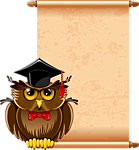 День ВремяПредметУчительСреда12.00 – 12.40МатематикаАлександрюк И.И.Среда12.50 – 13. 30Русский языкКулачко В.А.Пятница12.50-13.30География / обществознаниеЕфимова В.Н./ Белебезьева Т.И. 